О внесении изменений  в решение Совета Курналинского сельского поселенияАлексеевского муниципального района Республики Татарстан от 15 декабря  2020 года № 8 «О бюджете Курналинского сельскогопоселения Алексеевского муниципального района Республики Татарстан  на 2021 год и плановый период 2022, 2023 годов»         Заслушав и обсудив доклад руководителя МКУ «Бухгалтерия поселений АМР РТ» Демьяновой М.П «О  внесении изменений в решение «О бюджете Курналинского сельского  поселения Алексеевского муниципального района Республики  Татарстан  на 2021 год и плановый период 2022, 2023 годов»Совет Курналинского сельского поселения  решил:      1. Внести изменения в перечень главных администраторов доходов бюджета Курналинского сельского поселения Алексеевского муниципального района  согласно  Приложения №3 «Перечень главных административных доходов местного бюджета Курналинского сельского поселения  Алексеевского муниципального района Республики Татарстан».        2. Разместить настоящее Решение  на сайте поселения на Портале муниципальных образований Республики Татарстан, на Официальном портале правовой информации Республики Татарстан в информационно-телекоммуникационной сети Интернет и  на информационном стенде в здании Совета Курналинского сельского поселения Алексеевского  муниципального района Республики Татарстан. Настоящее решение вступает в силу со дня его официального размещения в  сети Интернет и распространяется на правоотношения, возникшие с  1 января 2021 года.Глава Курналинского сельскогопоселения Алексеевского муниципального района,Председатель Совета                                                                           Д.Б.КазаковаСОВЕТ КУРНАЛИНСКОГО СЕЛЬСКОГО ПОСЕЛЕНИЯАЛЕКСЕЕВСКОГО МУНИЦИПАЛЬНОГОРАЙОНАРЕСПУБЛИКИ ТАТАРСТАН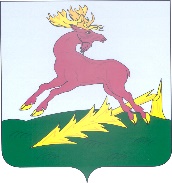 ТАТАРСТАН  РЕСПУБЛИКАСЫАЛЕКСЕЕВСКМУНИЦИПАЛЬ РАЙОНЫНЫҢКӨРНӘЛЕ АВЫЛҖИРЛЕГЕ  СОВЕТЫРЕШЕНИЕ_____________с.Сухие Курнали                                    ПРОЕКТ                     КАРАР                   № ________                                          Приложение № 3                                             к Решению Совета                                         Курналинского                                                сельского поселения                                               от  _______  № ____Перечень главных администраторов доходов местного бюджета Курналинского сельского  поселения Алексеевского муниципального района Республики Татарстан                                                                                  Таблица 1Перечень главных администраторов доходов бюджета Курналинского сельского поселения  Алексеевского муниципального района Республики Татарстан   - органов местного самоуправления Алексеевского муниципального района и (или) находящихся в их ведении бюджетных учреждений КодКод бюджетной классификацииНаименование групп, подгрупп,статей и подстатей доходовФинансово-бюджетная палата Алексеевского муниципального районаФинансово-бюджетная палата Алексеевского муниципального районаФинансово-бюджетная палата Алексеевского муниципального района501108 04020 01 1000 100Государственная пошлина за совершение нотариальных действий должностными лицами органов местного самоуправления, уполномоченными в соответствии с законодательными актами Российской Федерации на совершение нотариальных действий501 108 04020 01 4000 110Государственная пошлина за совершение нотариальных действий должностными лицами органов местного самоуправления, уполномоченными в соответствии с законодательными актами Российской Федерации на совершение нотариальных действий501108 07175 01 1000 110Государственная пошлина за выдачу органом местного самоуправления поселения специального разрешения на движение по автомобильным дорогам транспортных средств, осуществляющих перевозки опасных, тяжеловесных и (или) крупногабаритных грузов, зачисляемая в бюджеты поселений501108 07175 01 4000 110Государственная пошлина за выдачу органом местного самоуправления поселения специального разрешения на движение по автомобильным дорогам транспортных средств, осуществляющих перевозки опасных, тяжеловесных и (или) крупногабаритных грузов, зачисляемая в бюджеты поселений501113 01995 10 0000 130Прочие доходы от оказания платных услуг (работ) получателями средств бюджетов сельских поселений501113 02065 10 0000 130Доходы, поступающие в порядке возмещения расходов, понесенных в связи с эксплуатацией имущества сельских поселений501113 02995 10 0000 130Прочие доходы от компенсации затрат бюджетов сельских поселений501116 01151 01 0000 140Административные штрафы, установленные Главой 15 Кодекса Российской Федерации об административных правонарушениях, за административные правонарушения в области финансов, налогов и сборов, страхования, рынка ценных бумаг (за исключением штрафов, указанных в пункте 6 статьи 46 Бюджетного кодекса Российской Федерации), налагаемые судьями федеральных судов, должностными лицами федеральных государственных органов, учреждений, Центрального банка Российской Федерации501116 01151 01 9000 140Административные штрафы, установленные Главой 15 Кодекса Российской Федерации об административных правонарушениях, за административные правонарушения в области финансов, налогов и сборов, страхования, рынка ценных бумаг (за исключением штрафов, указанных в пункте 6 статьи 46 Бюджетного кодекса Российской Федерации), налагаемые судьями федеральных судов, должностными лицами федеральных государственных органов, учреждений, Центрального банка Российской Федерации (иные штрафы)501116 02 02002 0000 140Административные штрафы, установленные субъектом Российской Федерации об административных правонарушениях, за нарушение муниципальных правовых актов501 117 01050 10 0000 180Невыясненные поступления, зачисляемые в бюджеты сельских поселений501117 05050 10 0000 180Прочие неналоговые доходы бюджетов сельских поселений501 117 14030 10 0000 180Средства самообложения граждан, зачисляемые в бюджеты сельских поселений501202 15001 10 0000 150Дотации бюджетам сельских поселений на выравнивание бюджетной обеспеченности501202 15002 10 0000 150Дотации бюджетам сельских поселений на поддержку мер по обеспечению сбалансированности бюджетов501202 16001 10 0000 150Дотации бюджетам сельских поселений на выравнивание бюджетной обеспеченности из бюджетов муниципальных районов501202 19999 10 0000 150Прочие дотации бюджетам сельских поселений501202 20077 10 0000 150Субсидии бюджетам сельских поселений на софинансирование капитальных вложений в объекты муниципальной собственности501202 20079 10 0000 150Субсидии бюджетам сельских поселений на переселение граждан из жилищного фонда, признанного непригодным для проживания, и (или) жилищного фонда с высоким уровнем износа (более 70 процентов)501202 20301 10 0000 150Субсидии бюджетам сельских поселений на обеспечение мероприятий по капитальному ремонту многоквартирных домов за счет средств бюджетов501202 20302 10 0000 150Субсидии бюджетам сельских поселений на обеспечение мероприятий по переселению граждан из аварийного жилищного фонда за счет средств бюджетов501 202 29999 10 0000 150Прочие субсидии бюджетам сельских поселений501202 35930 10 0000 150Субвенции бюджетам сельских поселений на государственную регистрацию актов гражданского состояния501202 35118 10 0000 150Субвенции бюджетам сельских поселений на осуществление первичного воинского учета на территориях, где отсутствуют военные комиссариаты501202 45160 10 0000 150Межбюджетные трансферты, передаваемые бюджетам сельских поселений для компенсации дополнительных расходов, возникших в результате решений, принятых органами власти другого уровня501202 49999 10 0000 150Прочие межбюджетные трансферты бюджетам сельских поселений50120 4 05099 10 0000 150Прочие безвозмездные поступления от негосударственных организаций в бюджеты сельских поселений501204 05010 10 0000 150Предоставление негосударственными организациями грантов для получателей средств бюджетов сельских поселений501204 05020 10 0000 150Поступления от денежных пожертвований, предоставляемых негосударственными организациями получателям средств бюджетов сельских поселений501207 05020 10 0000 150Поступления от денежных пожертвований, предоставляемых физическими лицами получателям средств бюджетов сельских поселений501207 05030 10 0000 150Прочие безвозмездные поступления в бюджеты сельских поселений 501208 05000 10 0000 150Перечисления из бюджетов сельских поселений (в бюджеты поселений) для осуществления возврата (зачета) излишне уплаченных или излишне взысканных сумм налогов, сборов и иных платежей, а также сумм процентов за несвоевременное осуществление такого возврата и процентов, начисленных на излишне взысканные суммы501218 60010 10 0000 150Доходы бюджетов сельских поселений от возврата остатков субсидий, субвенций и иных межбюджетных трансфертов, имеющих целевое назначение, прошлых лет из бюджетов муниципальных районов501218 60020 10 0000 150Доходы бюджетов сельских поселений от возврата остатков субсидий, субвенций и иных межбюджетных трансфертов, имеющих целевое назначение, прошлых лет из бюджетов муниципальных районов501218 05010 10 0000 150Доходы бюджетов сельских поселений от возврата бюджетными учреждениями остатков субсидий прошлых лет501218 60020 10 0000 150Доходы бюджетов сельских поселений от возврата остатков субсидий, субвенций и иных межбюджетных трансфертов, имеющих целевое назначение, прошлых лет из бюджетов государственных внебюджетных фондов501218 05020 10 0000 150Доходы бюджетов сельских поселений от возврата автономными учреждениями остатков субсидий прошлых лет501218 05030 10 0000 150Доходы бюджетов сельских поселений от возврата иными организациями остатков субсидий прошлых лет501219 60010 10 0000 150Возврат прочих остатков субсидий, субвенций и иных межбюджетных трансфертов, имеющих целевое назначение, прошлых лет из бюджетов сельских поселенийПалата  имущественных и земельных  отношений Алексеевского муниципального районаПалата  имущественных и земельных  отношений Алексеевского муниципального районаПалата  имущественных и земельных  отношений Алексеевского муниципального района502111 01050 10 0000 120Доходы в виде прибыли, приходящейся на доли в уставных (складочных) капиталах хозяйственных товариществ и обществ, или дивидендов по акциям, принадлежащим сельским поселениям502111 02085 10 0000 120Доходы от размещения сумм, аккумулируемых в ходе проведения аукционов по продаже акций, находящихся в собственности сельских поселений502111 05025 10 0000 120Доходы, получаемые в виде арендной платы, а также средства от продажи права на заключение договоров аренды за земли, находящиеся в собственности сельских поселений (за исключением земельных участков муниципальных бюджетных и автономных учреждений)502111 05035 10 0000 120 Доходы от сдачи в аренду имущества, находящегося в оперативном управлении органов управления сельских поселений и созданных ими учреждений (за исключением имущества муниципальных бюджетных и автономных учреждений)502111 07015 10 0000 120Доходы от перечисления части прибыли, остающейся после уплаты налогов и иных обязательных платежей муниципальных унитарных предприятий, созданных сельскими поселениями502111 08050 10 0000 120Средства, получаемые от передачи имущества, находящегося в собственности сельских поселений (за исключением имущества муниципальных бюджетных и автономных учреждений, а также имущества муниципальных унитарных предприятий, в том числе казенных), в залог, в доверительное управление502111 09045 10 0000 120Прочие поступления от использования имущества, находящегося в собственности сельских поселений (за исключением имущества муниципальных бюджетных и автономных учреждений, а также имущества муниципальных унитарных предприятий, в том числе казенных)502114 01050 10 0000 410Доходы от продажи квартир, находящихся в собственности сельских поселений502114 02052 10 0000 410Доходы от реализации имущества, находящегося в оперативном управлении учреждений, находящихся в ведении органов управления сельских поселений (за исключением имущества муниципальных бюджетных и автономных учреждений), в части реализации основных средств по указанному имуществу502114 02052 10 0000 440Доходы от реализации имущества, находящегося в оперативном управлении учреждений, находящихся в ведении органов управления сельских поселений (за исключением имущества муниципальных бюджетных и автономных учреждений), в части реализации материальных запасов по указанному имуществу502114 02053 10 0000 410Доходы от реализации иного имущества, находящегося в собственности сельских поселений (за исключением имущества муниципальных бюджетных и автономных учреждений, а также имущества муниципальных унитарных предприятий, в том числе казенных), в части реализации основных средств по указанному имуществу502114 02053 10 0000 440Доходы от реализации иного имущества, находящегося в собственности сельских поселений (за исключением имущества муниципальных бюджетных и автономных учреждений, а также имущества муниципальных унитарных предприятий, в том числе казенных), в части реализации материальных запасов по указанному имуществу502114 04050 10 0000 420Доходы от продажи нематериальных активов, находящихся в собственности сельских поселений502114 06025 10 0000 430Доходы от продажи земельных участков, находящихся в собственности сельских поселений (за исключением земельных участков муниципальных бюджетных и автономных учреждений)502117 02020 10 0000 180Возмещение потерь сельскохозяйственного производства, связанных с изъятием сельскохозяйственных угодий, расположенных на территориях сельских поселений (по обязательствам, возникшим до 1 января 2008 года)                                                                              Таблица 2Перечень главных администраторов доходов бюджета Курналинского сельского поселения - органов государственной власти Российской Федерации и Республики Татарстан                                                                              Таблица 2Перечень главных администраторов доходов бюджета Курналинского сельского поселения - органов государственной власти Российской Федерации и Республики Татарстан                                                                              Таблица 2Перечень главных администраторов доходов бюджета Курналинского сельского поселения - органов государственной власти Российской Федерации и Республики ТатарстанКодКод бюджетной классификацииНаименование групп, подгрупп, статей и подстатей доходовОтделение по Алексеевскому району Управления федерального казначейства по  Республики ТатарстанОтделение по Алексеевскому району Управления федерального казначейства по  Республики ТатарстанОтделение по Алексеевскому району Управления федерального казначейства по  Республики Татарстан100.117 01050 10 0000 180 Невыясненные поступления, зачисляемые в  бюджеты поселений          Управление федеральной налоговой службы по Республике Татарстан          Управление федеральной налоговой службы по Республике Татарстан          Управление федеральной налоговой службы по Республике Татарстан182.106 01030 10 0000 110Налог на имущество физических лиц, взимаемый по ставкам, применяемым к объектам налогообложения, расположенных в границах поселений182.106 06013 10 0000 110Земельный налог, взимаемый по ставке, установленной подпунктом 1 пункта 1 статьи 394 НК РФ и применяемым к объектам налогообложения, расположенным в границах поселений182.106 06023 10 0000 110Земельный налог, взимаемый по ставке, установленной подпунктом 2 пункта 1 статьи 394 НК РФ и применяемым к объектам налогообложения, расположенным в границах поселений182.109 04053 10 0000 110Земельный налог (по обязательства возникшим до 1 января 2006 года), мобилизуемый на территориях поселений                              Министерство финансов Республики Татарстан                              Министерство финансов Республики Татарстан                              Министерство финансов Республики Татарстан711116 33050 10 0000 140 Денежные взыскания (штрафы) за нарушение законодательства РФ о размещении заказов на поставки товаров, выполнение работ, оказание услуг для нужд поселений